REPÚBLICA DE COLOMBIA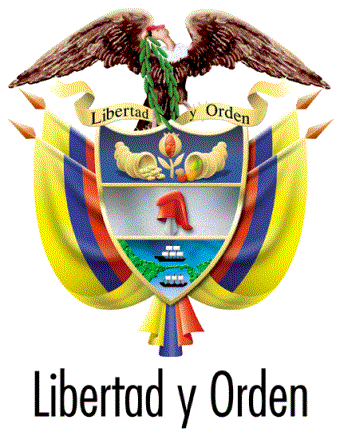 MINISTERIO  DE  TRANSPORTEAGENCIA NACIONAL DE INFRAESTRUCTURAADENDA No. 1LICITACIÓN PÚBLICA No. VJ-VE-APP-IPB-003 de 2014OBJETO: “Seleccionar la Oferta más favorable para la Adjudicación de un (1) Contrato de Concesión bajo el esquema de APP, cuyo objeto será los estudios y diseños, construcción, rehabilitación, mejoramiento, operación, mantenimiento, Gestión Predial, Gestión Social y Ambiental y Reversión del corredor Transversal del Sisga, de acuerdo con el Apéndice Técnico 1 y demás Apéndices del ContratoBogotá D.C. Marzo de 2015El artículo 25 del Decreto 1510 de 2013 establece el procedimiento para que las entidades estatales en desarrollo de un proceso contractual puedan proceder a la expedición de adendas.Los literales a) y b) del  numeral  2.5.3 del Pliego de Condiciones señalan que “El  Pliego de Condiciones se modificará mediante Adenda que será publicada en los términos del numeral 2.4 de este Pliego de Condiciones “y “Las Adendas mediante las cuales se modifique el Pliego de Condiciones, formarán parte de las mismas desde la fecha en que sean suscritos por el funcionario de la ANI y sean publicados en el SECOP. Tales Adendas deberán ser tenidas en cuenta por los Interesados y/u Oferentes para la formulación de su Oferta.”Las modificaciones se presentarán así: las inclusiones se resaltarán en negrilla y las disposiciones que se eliminan se presentarán con una línea en la mitad, ejemplo: inexperiencia. MODIFICACIONES AL PLIEGO DE CONDICIONESModifíquese  el parágrafo 2  del subnumeral 8.12.1 del numeral 8.12 CRITERIOS DE DESEMPATE del Pliego de Condiciones, el cual quedará así:PARÁGRAFO 2: - Cuando en la evaluación de las ofertas sea aplicable un Acuerdo Comercial, no  se  aplicará los factores de desempate previstos en los literales f) y g ) De conformidad con lo dispuesto por Colombia Compra Eficiente en el Manual para el manejo de los incentivos en los Procesos de Contratación, Versión actualizada del 15 de diciembre de 2014 y en el Manual para el manejo de los Acuerdos Comercial en los Procesos de Contratación, Versión M-MACPC-05, esto es: “Cuando en la evaluación de las ofertas sea aplicable un Acuerdo Comercial, no es posible aplicar los factores de desempate previstos en los numerales 4 y 5 (…). “La Entidad Estatal también debe conceder el mismo trato que da a los bienes y servicios colombianos a aquellos bienes y servicios de Estados con los cuales, a pesar de no existir un Acuerdo Comercial, el Gobierno Nacional ha certificado reciprocidad. Es decir cuando el Gobierno Nacional con base en la revisión y comparación de la normativa en materia de compras y contratación pública de dicho Estado, ha certificado que en ese Estado los bienes y servicios colombianos gozan de trato nacional. (…) En estos casos, la Entidad Estatal debe otorgar a los bienes y servicios extranjeros el mismo trato que da a los bienes y servicios nacionales y en consecuencia dar a esas ofertas el puntaje adicional de que trata la Ley 816 de 2003 y las preferencias en caso de empates de acuerdo con el artículo 33 del Decreto 1510 de 2013.” Se determina procedente aplicar en el presente proceso de selección los siguientes criterios:Si en la etapa de evaluación de las propuestas se establece la participación de un proponente extranjero, cuyo país de origen tenga Acuerdo Comercial con Colombia o trato de Reciprocidad, no se dará aplicación a los criterios de desempate de los literales f) y g), respecto de ningún proponente.Si en la etapa de evaluación de las propuestas se establece la participación únicamente de proponentes colombianos y/o proponentes extranjeros cuyo país de origen no tenga Acuerdo Comercial con Colombia, ni trato de reciprocidad, se dará aplicación a los criterios de desempate previstos en el presente acápite, incluidos los señalados en los literales f) y g).Modifíquese el Anexo No. 1 del Pliego de Condiciones denominado “Contrato Parte General”, para lo cual se adjuntará una versión en limpio del documento modificado mediante esta Adenda, la cual para todos los efectos deberá considerarse como la versión vigente y vinculante para los Proponentes. Asimismo, y para fines de referencia exclusivamente se adjunta una versión con marcas, que contiene las modificaciones efectuadas al respectivo documento, en donde el texto subrayado (texto subrayado) se entenderá introducido al aparte y el texto tachado (texto tachado) se entenderá eliminado.  5.	Modifíquese el Anexo No. 2 del Pliego de Condiciones denominado “Carta de presentación de la Oferta”, para lo cual se adjuntará una versión en limpio del documento modificado mediante esta Adenda, la cual para todos los efectos deberá considerarse como la versión vigente y vinculante para los Proponentes. Asimismo, y para fines de referencia exclusivamente se adjunta una versión con marcas, que contiene las modificaciones efectuadas al respectivo documento, en donde el texto subrayado (texto subrayado) se entenderá introducido al aparte y el texto tachado (texto tachado) se entenderá eliminadoLas modificaciones contenidas en la presente Adenda forman parte integral del Pliego de Condiciones y, por lo tanto, deberán entenderse que lo modifican y por ende tenerse en cuenta en la presentación de la Oferta.  De conformidad con lo anterior, en relación con cualquier modificación o posición que se haya anunciado en las diferentes respuestas a las preguntas formuladas por los Interesados que no haya sido introducida a los documentos que por la presente Adenda se publican, se entenderá que la ANI ha modificado su posición en relación con la respectiva respuesta y ha decidido no modificar los documentos del proceso. Las demás condiciones del Pliego de Condiciones de la LICITACIÓN PÚBLICA No. VJ-VE-APP-IPB-003 de 2014 no modificadas, se mantienen vigentes.Dada en Bogotá D.C a los nueve (09) días del mes de marzo de dos mil quince (2015).HÉCTOR JAIME PINILLA ORTIZVicepresidente Jurídico